Отчет  № 1   объединения «Казачий край» Темы занятий:Интернет ресурсы: ddt-griv.ru (страничка педагога – Овчаровой-Бабиной Д.М.),   rgo.ru (Российское географическое общество)Иллюстрации по темам:     2.  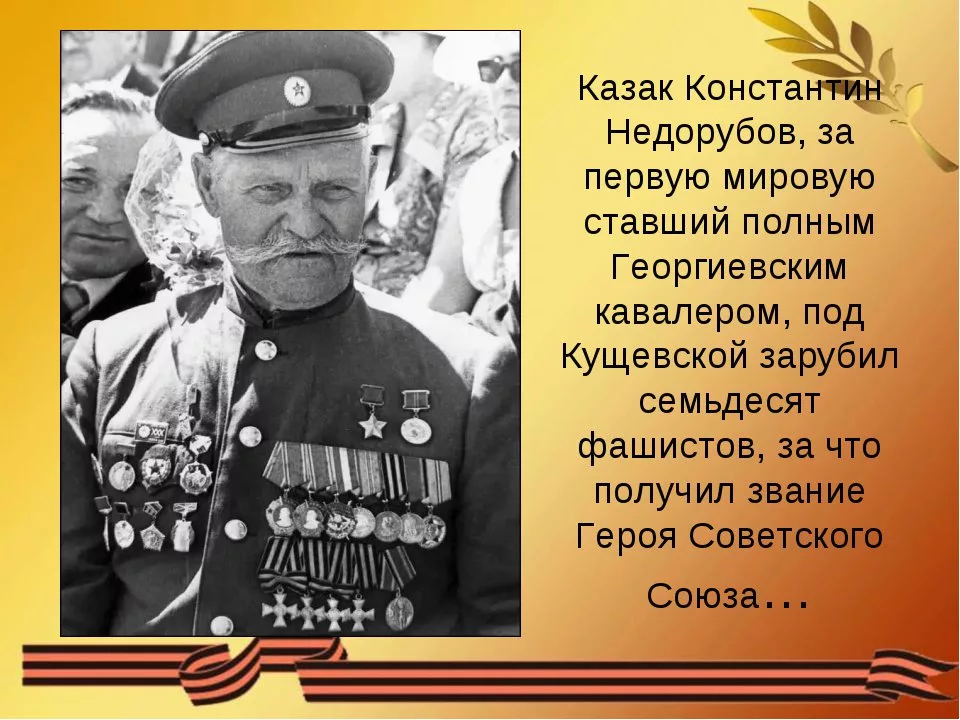 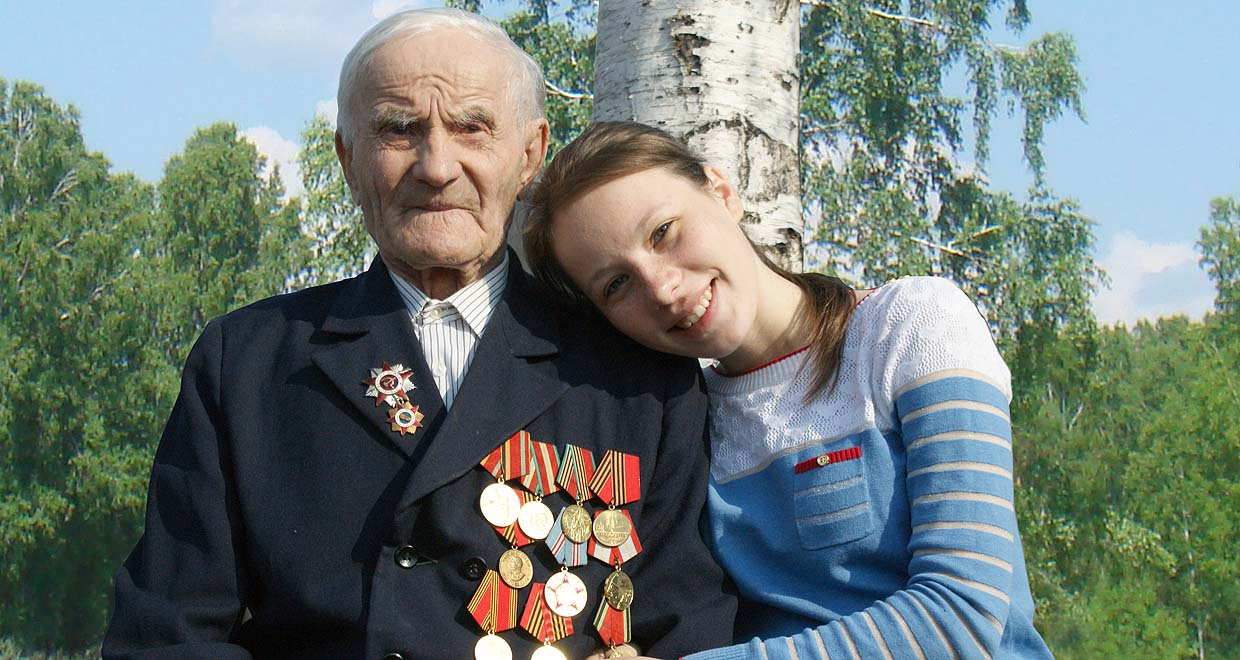 3.     4.  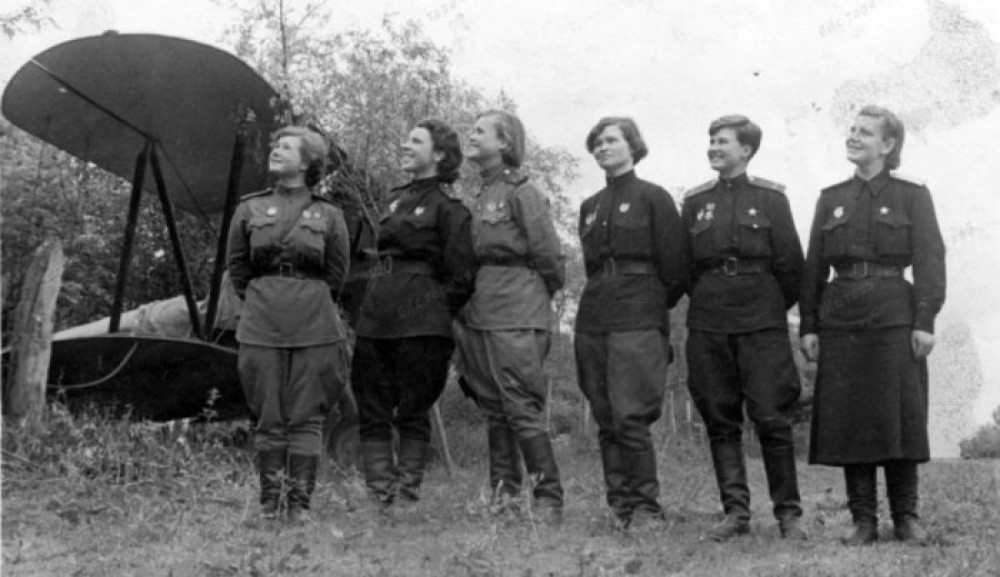 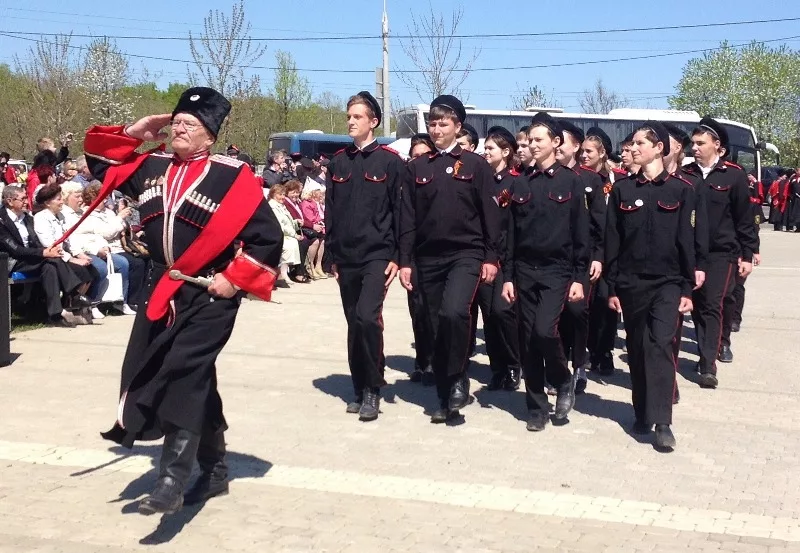 5.      6.   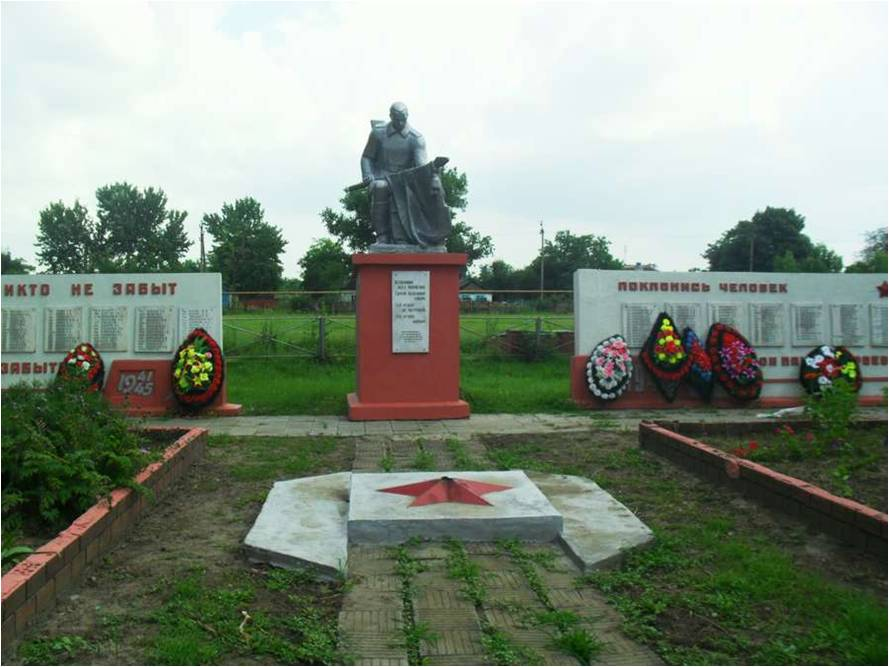 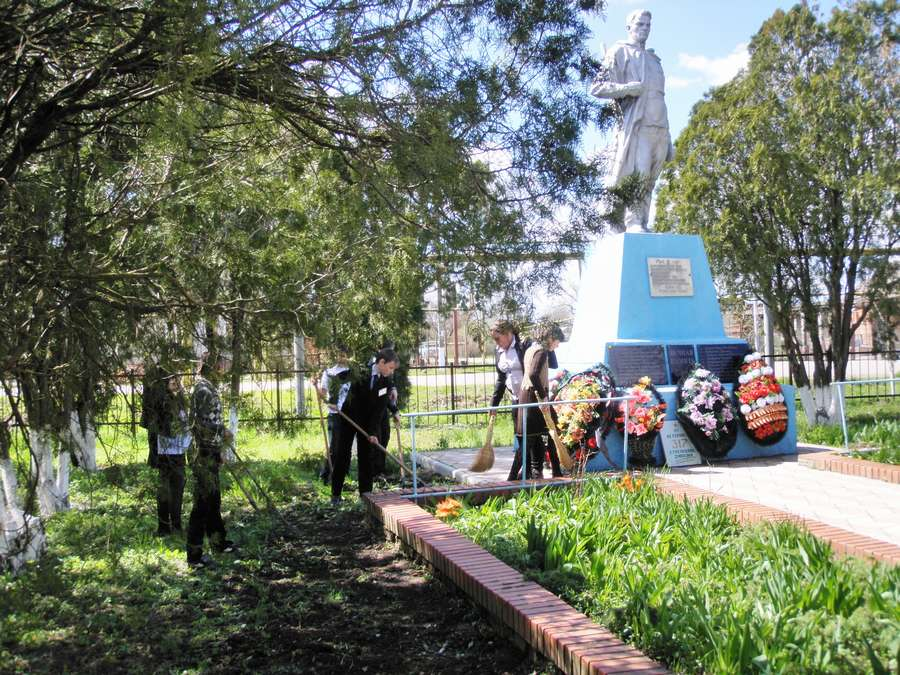 Тема занятияДата Используемая литератураМатериалы и оборудованиеВведение .Ознакомление с тематикой занятий.  Просмотр фильма «Казаки-герои»04.06.20Интернет -ресурсыКомпас, линейка, карандаш, бумага.Военно-патриотическая работа.Работа над книгой памяти,  сбор материала о ветеранах станицы Гривенской.Круглый стол: «Мой прадедушка в годы войны».05.06.20Интернет -ресурсыКомпас, линейка, карандаш, бумага.Изучение памятников истории и культуры, их охрана. Беседа: «Чем славится наш край»11.06.20Интернет -ресурсыКомпас, линейка, карандаш, бумага.Беседа: «Кубанцы-Герои неба».12.06.20Интернет -ресурсыКомпас, линейка, карандаш, бумага.Край в годы гражданской войны. Беседа: «Реабилитация казачества»18.06.20Интернет -ресурсыКомпас, линейка, карандаш, бумага.Кубань в период Великой Отечественной войныБеседа: «В чем секрет нашей победы».  19.06.20Интернет -ресурсыКомпас, линейка, карандаш, бумага.Заочное путешествие по боевым местам края, района, станицы. 25.06.20Интернет -ресурсыКомпас, линейка, карандаш, бумага.Беседа: «Город - герой Новороссийск».26.06.20Интернет -ресурсыКомпас, линейка, карандаш, бумага.